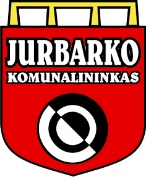 UAB „Jurbarko komunalininkas“DAUGIABUČIO NAMO BENDROJO NAUDOJIMO OBJEKTŲ ADMINISTRATORIAUS VEIKLOS, SUSIJUSIOS SU ADMINISTRUOJAMU NAMU, ATASKAITA2024 -03-18JurbarkasAtaskaita - už  kalendorinius 2023 metus.Daugiabučio namo adresas - Algirdo 12NAMO IŠLAIKYMO IR REMONTO IŠLAIDŲ SUVESTINĖLĖŠŲ KAUPIMAS IR PANAUDOJIMAS, EURPLANINIŲ DARBŲ VYKDYMAS   NENUMATYTI NAMO BENDROJO NAUDOJIMO OBJEKTŲ REMONTO DARBAI DUOMENYS APIE ELEKTROS ENERGIJOS SUVARTOJIMĄ NAMEKITA  INFORMACIJAAtaskaita patalpinta internete www.jurbkom.lt .Informaciją apie kiekvieno abonemento (buto ar kitų patalpų savininkų) įmokas ir įsiskolinimus galite gauti pas bendro naudojimo objektų administratorių UAB „Jurbarko komunalininkas“.Eil.Nr.Išlaidų pavadinimas    SumaEurPastabos1.						Priskaičiuota mokėjimų namo išlaikymui						Priskaičiuota mokėjimų namo išlaikymui						Priskaičiuota mokėjimų namo išlaikymui1.1.bendrojo naudojimo objektų administravimo3457,681.2.techninės priežiūros 3587,76išskyrus šildymo ir karšto vandens sistemų1.3.šildymo ir karšto vandens sistemų priežiūros3993,96eksploatavimas2.Bendrojo naudojimo objektų remonto ir atnaujinimo darbaiBendrojo naudojimo objektų remonto ir atnaujinimo darbaiBendrojo naudojimo objektų remonto ir atnaujinimo darbai2.1.Planiniai darbai 898,4Už darbus ir medžiagas pagal sąskaitas2.2Nenumatyti darbai (avarijų likvidavimas, kitoks smukus remontas)545,18Iš kaupiamųjų lėšų apmokėta tik už medžiagas ir mechanizmusIš viso panaudota kaupiamųjų lėšų :Iš viso panaudota kaupiamųjų lėšų :1443,58Pavadi-nimasLikutis  metų pradžiojeAtaskaitinių metų Ataskaitinių metų Ataskaitinių metų Ataskaitinių metų Ataskaitinių metų Panaudota per metusLikutis metų pabaigojePas-tabosPavadi-nimasLikutis  metų pradžiojeTarifas, Eur/m2PlanuotasukauptiSukauptaĮsiskolinimasPalūkanosPanaudota per metusLikutis metų pabaigojePas-tabos12345678910Kaupia-mosios įmokos4 777,400,051838,641830,801 443,585 164,62Eil.Nr. Darbų pavadinimasTrumpas darbų aprašymas(apimtis, medžiagos, kiekis)Kaina, EurKaina, EurĮvykdymas, EurĮvykdymas, EurPastabos(darbai atlikti, mėn.)Eil.Nr. Darbų pavadinimasTrumpas darbų aprašymas(apimtis, medžiagos, kiekis)PlanuotaFaktinė Panaudota sukauptų lėšų kitų lėšų (šaltinis)Pastabos(darbai atlikti, mėn.)1Pašto dėžučių įrengimasDėžutės * 12 vnt., tvirtinimo medžiagos, 900718,86718,86061Pašto dėžučių įrengimasDėžučių pakabinimo darbai, pagal aktą900179,54179,5406Iš viso:Iš viso:Iš viso:Iš viso:Iš viso:898,4Eil.Nr.Remonto objektasTrumpas darbų aprašymas (panaudotos medžiagos ir kt.)Faktinė kaina, EurĮvykdymas,  EurĮvykdymas,  EurPastabos (darbai atlikti, mėn.)Eil.Nr.Remonto objektasTrumpas darbų aprašymas (panaudotos medžiagos ir kt.)Faktinė kaina, EurPanaudota sukauptų lėšųPanaudota kitų lėšų (šaltinis)Pastabos (darbai atlikti, mėn.)1Bendro apšvietimo sistemaLemputės *7 , judesio detektoriai *20,360,36041Bendro apšvietimo sistemaLemputės *7 , judesio detektoriai *216,9016,90112Kanalizacijos stovasPVC vamzdžiai 1,5m, perėjimas, mova23,6123,61013KanalizacijaVamzdynų praplovimo įranga RIDGID152,80152,80064KanalizacijaHidrodinaminės mašinos nuoma114,04114,04045Kanalizacijos stovasPVC vamzdis 2m, perėjimas, mova26,2326,23076Durys, šilumos punktasKodinė spyna, el.lizdo įrengimo medžiagos ir detalės48,6048,60087Kanalizacija Vamzdyno valymo mašinos RIDGID panaudojimas 3val.144,62144,62098Elektros skydinėAutomatinis išjungėjas1,601,60099Kanalizacijos stovasPerėjimai*2, tarpinė, mova d11016,4216,4212Iš viso su PVMIš viso su PVMIš viso su PVM545,18kWhEUR su PVMPastabosElektros energija bendrosioms reikmėms3073781,85Direktoriaus pavaduotojas būsto priežiūrai(Parašas)Vytautas Stulgaitis